#BarómetroCochesnetEl precio del vehículo de ocasión se sitúa en 14.242 € en enero Los vehículos de menos de 5 años representan casi la mitad de la oferta Este primer mes del año se han vendido 204.126 coches de ocasión  Los modelos más vendidos siguen siendo: Renault Mégane, Volkswagen Golf y Seat Ibiza  Madrid, 13 de febrero de 2019. – Según muestran los datos de coches.net, el portal de motor líder en España, el precio medio del V.O se ha situado, en el primer mes del año, en 14.242 euros. Asimismo, según los datos facilitados por el IEA (Instituto de Estudios de Automoción) en enero se han vendido un total de 204.126 coches de ocasión, lo que representa un crecimiento del +6%. Precio Medio VO - Enero 2019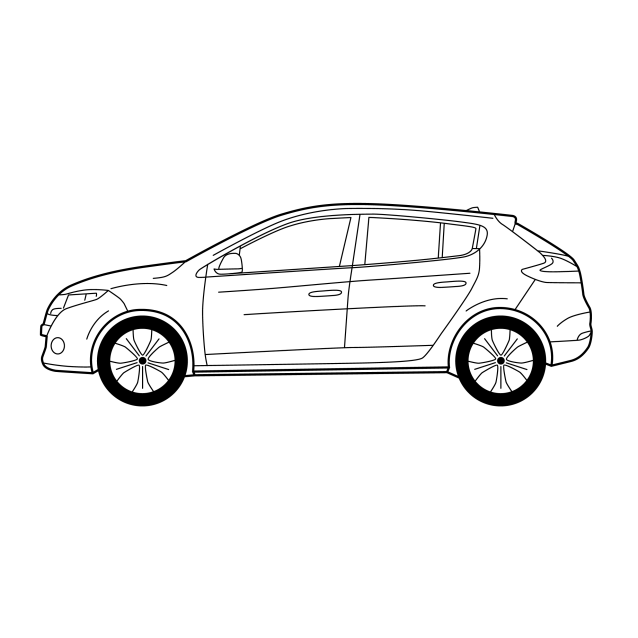 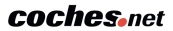 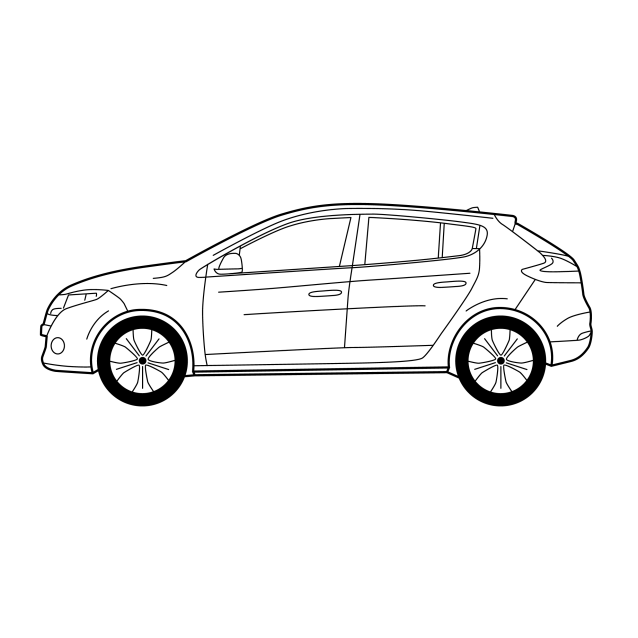 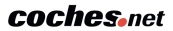 Castilla y León, la CCAA con el precio medio de V.O más caro Castilla y León, con un precio medio de 16.303 euros, se sitúa como la comunidad más cara para la compra de un vehículo de ocasión en enero, seguida de Cataluña (15.510 €) y País Vasco (15.470 €). En el extremo opuesto, Extremadura (12.177 €), Canarias (12.601 €) y Castilla-La Mancha (12.927 €) son las comunidades que registran un precio más económico. La oferta de vehículos con menos de 5 años representa casi la mitad de la ofertaEn enero, la oferta de vehículo de ocasión joven suma más de 150.000 vehículos, lo que  representa el 48% de la oferta total. Dentro de este segmento, la franja de edad con más oferta ha sido la formada por coches de entre 1 y 3 años (han supuesto el 30% del total). Los vehículos con más de 6 años representan el 52%, siendo los de más de 10 años la franja que copa más oferta.Si nos centramos en la oferta por tipo de combustible, destacar los más de 4.200 anuncios de vehículos eléctricos e híbridos que durante el mes de enero se han recogido en coches.net. Esta cifra se traduce en un porcentaje de este tipo de vehículos del 1,3% del total de la oferta de V.O.Señalar sin embargo, que ésta sigue estando liderada por los vehículos diésel. En este primer mes del año el porcentaje de vehículos diésel ha significado el 70,6% del total de la oferta de turimos de ocasión. Los motores gasolina han supuesto el 28,1% de la oferta.Si tenemos en cuenta el kilometraje, el número de vehículos de ocasión ofertados en coches.net con menos de 20.000 km han representado el 20,5% del total de la oferta. A pesar de ello, se observa que la mayoría de la oferta corresponde a coches con más de 80.000 km ya que representan un 56,2%, siendo los de más de 100.000 km los que copan más oferta, un 47,2%. Los modelos de ocasión más ofertados durante enero en coches.net han sido: el Volkswagen Golf, el BMW Serie 3, el Seat León, el Opel Astra y el Renault Mégane.El vehículo diésel sigue siendo el más buscadoEn enero, el 43% de las búsquedas que se han producido en coches.net han correspondido a modelos diésel, mientras que la búsqueda de vehículos gasolina ha sido del 24%. La demanda de vehículos eléctrico e híbridos ha supuesto el 2% del total.Si nos guiamos por la preferencia de marca, observamos que las firmas más empleadas en los filtros de búsqueda en el site han sido: Mercedes-Benz, Audi, BMW, Peugeot y Ford. Suben también las ventas de V.O de menos de 1 añoLas ventas en el primer mes de año han vuelto a estar lideradas por los modelos diésel (63,1%), concretamente se han vendido 128.771 vehículos de ocasión gasoil. Aunque la cifra sigue siendo la más alta con diferencia, señalar que se percibe una tendencia a la baja. En 2018, las ventas de diésel de VO representaron, un 63’7%.Los vehículos eléctricos han supuesto el 0,1% de las ventas, mientras que la de híbridos han supuesto el 1,1% de las ventas totales. Los vehículos de gasolina han representado el 35,7% de las ventas. Si analizamos los datos de ventas por antigüedad podemos destacar que la venta de vehículos de menos de 1 año han significado el 19% de las ventas. Un dato alto si lo comparamos con el de enero de 2018: entonces, las ventas de V.O de menos de un año significaron un 17,7%.A pesar de estos datos, es importante recordar que los automóviles de más de 10 años copan el grueso de la venta: han representado el 50,8% del total.Las ventas de VO joven -vehículos de ocasión con menos de 5 años- han representado el 36,7% del total de las ventas en este primer mes del año: se han vendido casi 75.000 coches de menos de 5 años. A pesar de ello, se observa que los de más de 5 años siguen representando la mayoría de las ventas, un 63,3%.Los superventas del mes han sido el Renault Mégane, el Volkswagen Golf, el Seat Ibiza, el Seat León y el Ford Focus, los mismos modelos que el mes anterior.
Marcel Blanes, responsable de relaciones institucionales de coches.net:  “El crecimiento de ventas de V.O de este mes de enero se ha centrado, principalmente, en tres comunidades autónomas: Castilla-La Mancha, Cataluña y Madrid. El dato más relevante sigue siendo el aumento en la venta de los vehículos de ocasión jóvenes, de hasta cinco años, que han representado el 37% del total.Remarcar también que, a pesar de las incertidumbres generadas respecto al diésel, este combustible sigue representando el 63% de las ventas, aunque se continúa observando una tendencia al alza en las ventas de gasolina: superan ya el 35% del total. En coches.net creemos que sería beneficioso para todos que se repliquen, en otras comunidades autónomas, planes como el anunciado en el País Vasco para incentivar la desaparición de los vehículos más antiguos y, en este caso, sin atener a la tipología de combustible”.  Fuente: IEA – coches.netFuente: IEASobre Coches.netPortal dedicado a la compraventa de vehículos, albergando la comunidad más importante de España de aficionados del motor. Actualmente, cuenta cada mes con más 15 millones de visitas y 200 millones de páginas vistas. Además, incluye el site motos.net.coches.net pertenece a Schibsted Spain, la compañía de anuncios clasificados y de ofertas de empleo más grande y diversificada del país. Además de gestionar el portal de compraventa de automóviles coches.net, cuenta con los siguientes portales de referencia: vibbo, InfoJobs fotocasa, habitaclia, motos.net y milanuncios. Schibsted Spain forma parte del grupo internacional de origen noruego Schibsted Media Group, que está presente en 22 países y cuenta con 7.300 empleados. Más información en Schibsted Spain.Para más información:Gabinete de Prensa	 Eolo Comunicación 			Alicia de la Fuente    		alicia@eolocomunicacion.com                     Inés Alonsoines@eolocomunicacion.com                     Tel. 91 241 69 96 / 669 82 52 78coches.net Begoña Adroher PR & Social Mediabegona.adroher@schibsted.comTel.7477691OfertaVentasDiésel70,6%63,1%Gasolina28,1%35,7%Híbrido / Eléctrico1,3%1,2%< 1 año> 1 año y < 3 años> 3 años y < 5 años> 5 años y < 10 años> 10 añosVentas18,9%9,0 %8,8%12,5%50,8%